附件1：              参会人员名单附件2中国纤维素行业协会技术工作委员会2023年度工作会议参会回执单单位：（盖章）                                        年   月   日附件3：会议报到交通指南1、飞机：出发地至海口美兰国际机场，打车至会议中心约28.45公里，约1小时40分钟。2、火车：出发地至海口东站，打车至会议中心约11.42公里，约30分钟。3、火车：出发地至海口站，打车至会议中心约25.11公里，约40分钟。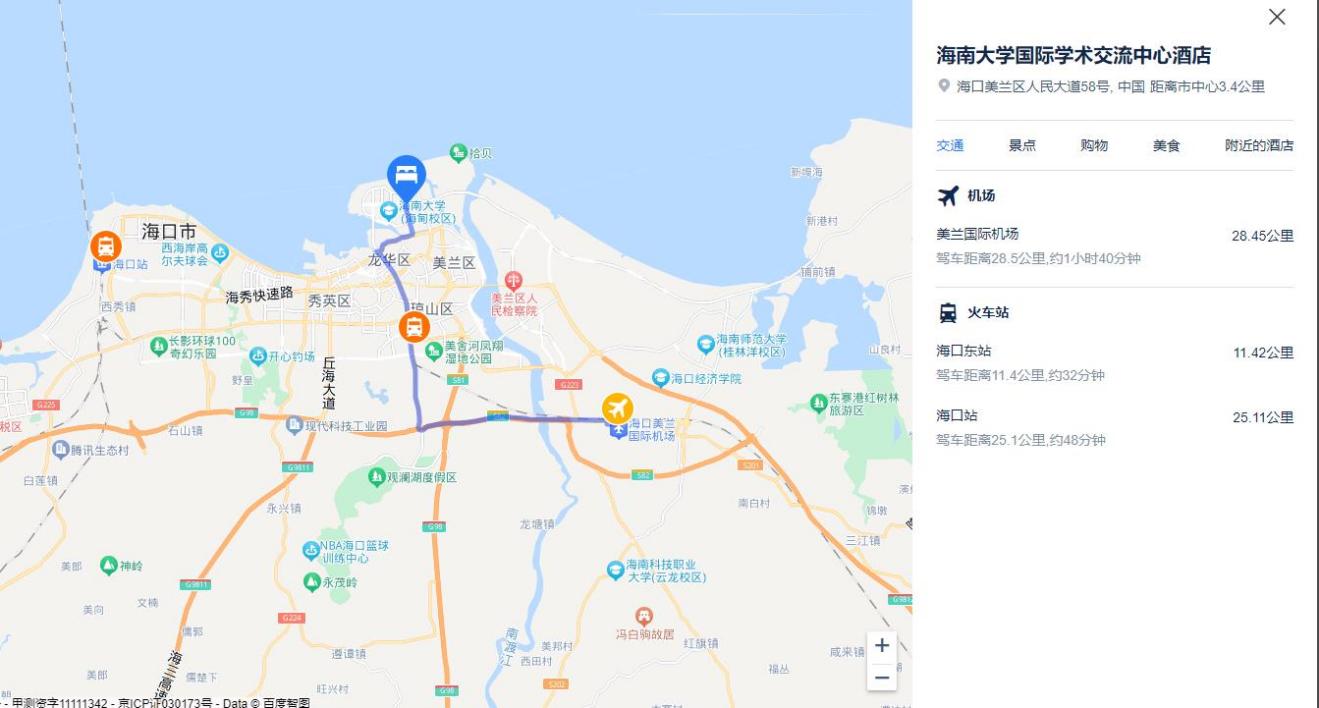 序号姓名性别职务/职称所在单位名称单位分类1陆殿林男副理事长、秘书长/研究员中国纤维素行业协会2邵自强男主任/教授北京理工大学理事单位3张晓志男副主任/兵器首席科学家中国北方化学研究院集团有限公司理事长单位4张仁旭男副主任/兵器首席专家北方化学工业股份有限公司理事单位5李友琦男副主任/总工程师重庆力宏精细化工有限公司理事单位6孙  剑男副主任/教授北京理工大学理事单位7徐  斌男副主任/工程师常熟威怡科技有限公司理事单位8周家富男副主任/高级经济师湖北金汉江精制棉有限公司理事单位9曹  郁男副主任/教授华中师范大学10程博闻男副主任/副校长/教授天津科技大学11吴  敏女副主任/研究员中国科学院理化技术研究所12张  军男副主任/教授中国科学院化学研究所13陈  港男副主任/教授华南理工大学14张学铭男副主任/教授北京林业大学15周金平男副主任/教授武汉大学16钟春燕女委员/董事长海南椰国食品有限公司理事单位17张耀辉男委员/总工程师湖北雪飞化工有限公司理事单位18孙建刚男委员/技术总监泰安瑞泰纤维素有限公司理事单位19曹知朋男委员/高级工程师山东银鹰股份有限公司理事单位20王飞俊女委员/副教授北京理工大学理事单位21王建全男委员/副教授北京理工大学理事单位22张大伦男委员/副教授北京理工大学理事单位23朱宏彬男委员/工程师上海长光企业发展有限公司理事单位24田  武男委员/研高工重庆鹏凯精细化工有限公司理事单位25戴振刚男委员/高级工程师恒达亲水胶体泰州有限公司理事单位26孙占明男委员/高级工程师常熟威怡科技有限公司理事单位27唐忠诚男委员/工程师东营临广化工有限公司理事单位28张双剑男委员/高级工程师山东一滕新材料股份有限公司理事单位29邸  勇男委员/高级工程师泰安赛露纤维素醚科技有限公司理事单位30刘厚余男委员/高级工程师山东赫达股份有限公司理事单位31郑浩博男委员/董事长/工程师鹰特化工（石家庄）有限公司理事单位32赵利斌男委员/高级工程师北方化学工业股份有限公司理事单位33彭  欢男委员/高级工程师北方化学工业股份有限公司理事单位34罗南斌男委员/高级工程师泸州北方化学工业有限公司理事单位35赵其林男委员/高级工程师泸州北方化学工业有限公司理事单位36吕玉山男委员/正高级工程师泸州北方化学工业有限公司监    事37王江宁男委员/研究员西安近代化学研究所会员单位38张有德男委员/工程师山西北方兴安化学工业有限公司会员单位39张洪林男委员/总工程师辽宁庆阳特种化工有限公司会员单位40孙  君男委员/高级工程师辽宁庆阳特种化工有限公司会员单位41邱  磊男委员/副教授绿能纤材（重庆）科技有限公司42吕少一男委员/副研究员中国林业科学研究院木材研究所43黄  进男委员/教授西南大学44许  凤女委员/教授北京林业大学45周贵忠男委员/教授青岛科技大学46贾  超男委员/副研究员东华大学47熊  犍男委员/教授华南理工大学48李永峰男委员/副教授山东农业大学49廖双泉男委员/教授海南大学50刘关山男委员/总工程师山东得顺源石油科技有限公司51王小慧女委员/教授华南理工大学52唐爱民女委员/副教授华南理工大学53尹翠玉女委员/教授天津工业大学54宋  俊男委员/教授天津工业大学55王慧庆女委员/副教授合肥工业大学56陈网根男委员/总工程师杭州弘博新材料有限公司57林新明男委员/工程师宜兴市路创新材料科技有限公司以下为列席人员以下为列席人员以下为列席人员以下为列席人员以下为列席人员以下为列席人员58刘  琼男总工辽宁庆阳特种化工有限公司会员单位59李长胤男技术部经理山东一滕新材料股份有限公司会员单位60胡中成男总工程师河北业之源化工有限公司会员单位61季守信男技术质量副总监安徽雪龙新材料（集团）有限公司会员单位62倪志青男副总上海长光企业发展有限公司会员单位63隋晓飞男项目经理济南圣泉集团股份有限公司会员单位64王维智 男高工眉山晶瑞电子材料有限公司会员单位65吕妍妍女副教授太原工业学院66刘燕华女助理研究员北京市纤维素及其衍生材料工程技术研究中心67黄卫平男注册会计师、秘书处中国纤维素行业协会68卢  英女秘书处中国纤维素行业协会69邓拥军男秘书处中国纤维素行业协会70白守鸿男秘书处中国纤维素行业协会姓  名性  别单  位职 务手机号码